SPONSOR FORM UNIÃO ZOÓFILA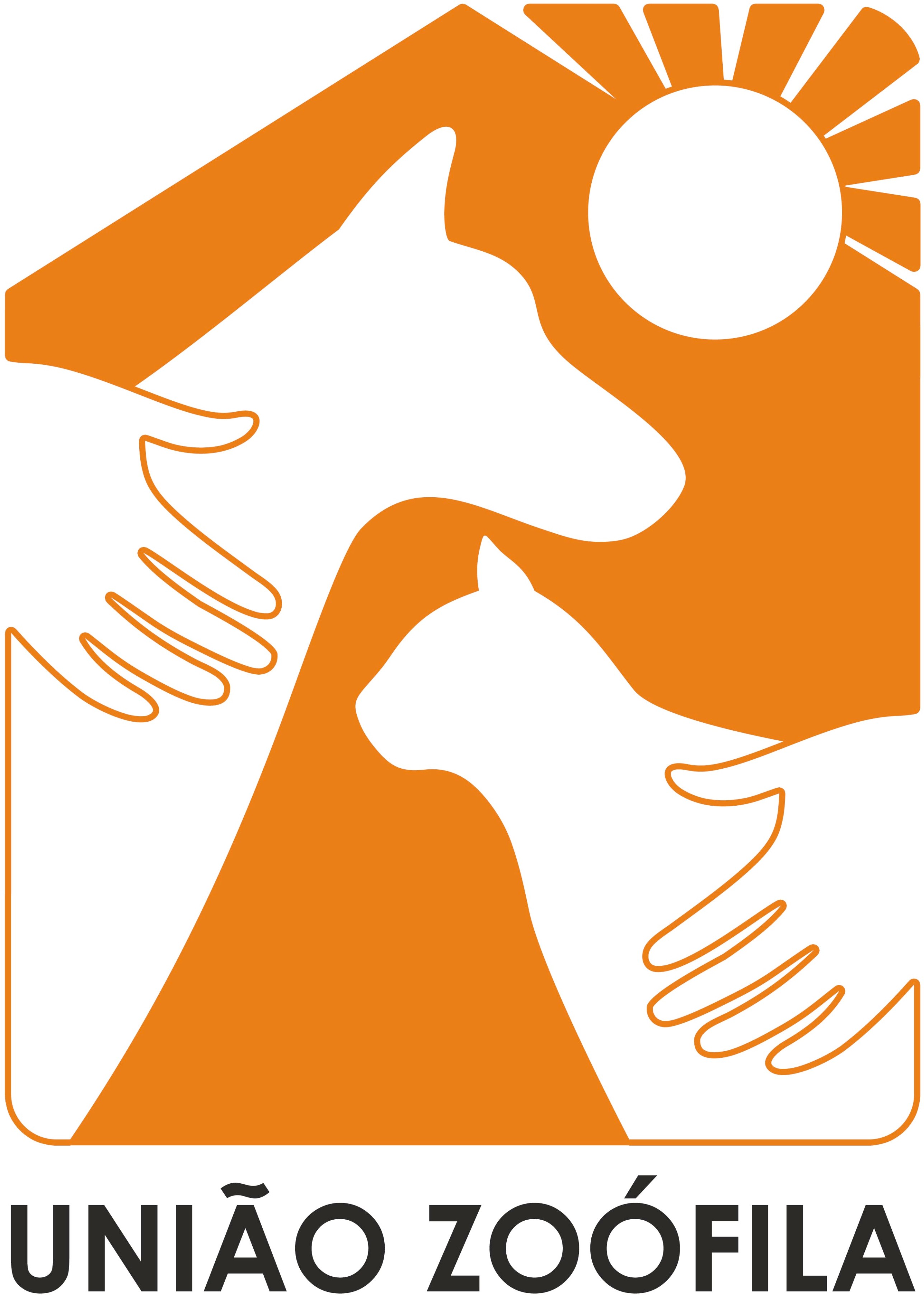 Sponsoring a dog requires a minimum monthly payment of 13 €.Sponsoring a cat requires a minimum monthly payment of 8 €.An animal may have more than one sponsor since the above amount is not enough to fully support the costs of food and indispensable veterinary care.Sponsorship starting in (year/month): 	/ 	ANIMAL DATAReceipt nº:   	Box nº:   	GODPARENT DATAName:   	Citizen Card nº:  	                                                   Country:                        VAT Number: 		                            Date of Birth: 	/ 	/ 	Address:   	Postal Code: 	-  	Landline Phone:   	Town:		 Mobile phone nº:   	E-mail:   	(If the Sponsor is under 18 years of age, fill in with the data from their guardian):Payment Made By: 	VAT Number:  	ID:  	Date of Emission: 	/ 	/ 	Archive:  	I INTEND TO REGULARLY VISIT MY SPONSEE:  □ Yes	□ NoEXTRA CONTRIBUTIONS TO THE BASE VALUE:(If you also wish to contribute in other ways sign with an x)VacinesSterilization / CastrationTreatmentsSurgeriesBaths and ShearingIf you indicate any of these possibilities, you will be contacted, if and when necessary, to inform you of the amount required. Your contribution will always be voluntary, there is no obligation to do so.I intend to sponsor for the duration of: (mark with an x)□ 1 Month	□ 1 Trimester	□ 1 Semester	□ 1 Year	□ LifelongNote: you can always change the sponsorship period, or cease it, by communicating this to us through the email apadrinhamentos@uniaozoofila.orgI will pay:	□ Monthly	□ Quarterly	□ Biannually	□ Annually_______________________________	Lisbon,  	/ 	/20 	(The candidate)Rua Padre Carlos dos Santos, 1500-901 Lisboawww.uniaozoofila.org